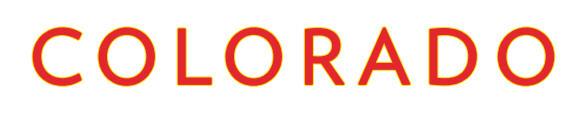 Giant Map of ColoradoRules and Expectations1. Shoes must be left outside the area of the Giant Map.2. Explorers must wear socks.3. Writing implements are not allowed on the map.4. No sliding on the map.